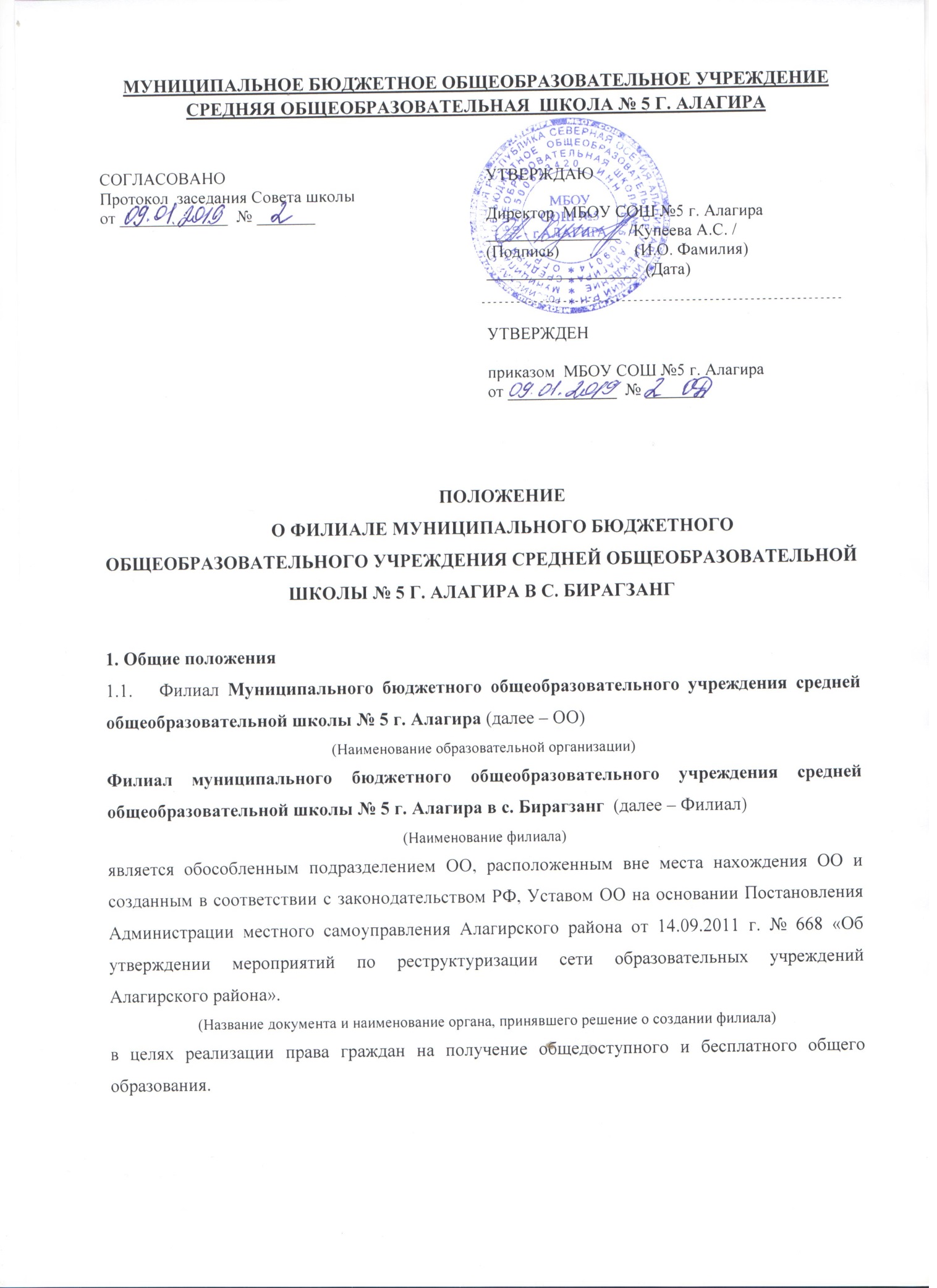 МУНИЦИПАЛЬНОЕ БЮДЖЕТНОЕ ОБЩЕОБРАЗОВАТЕЛЬНОЕ УЧРЕЖДЕНИЕ СРЕДНЯЯ ОБЩЕОБРАЗОВАТЕЛЬНАЯ  ШКОЛА № 5 Г. АЛАГИРАПОЛОЖЕНИЕ О ФИЛИАЛЕ МУНИЦИПАЛЬНОГО БЮДЖЕТНОГО ОБЩЕОБРАЗОВАТЕЛЬНОГО УЧРЕЖДЕНИЯ СРЕДНЕЙ ОБЩЕОБРАЗОВАТЕЛЬНОЙ ШКОЛЫ № 5 Г. АЛАГИРА В С. БИРАГЗАНГ1. Общие положения1.1.	Филиал Муниципального бюджетного общеобразовательного учреждения средней общеобразовательной школы № 5 г. Алагира (далее – ОО)(Наименование образовательной организации)Филиал муниципального бюджетного общеобразовательного учреждения средней общеобразовательной школы № 5 г. Алагира в с. Бирагзанг  (далее – Филиал)(Наименование филиала)является обособленным подразделением ОО, расположенным вне места нахождения ОО и созданным в соответствии с законодательством РФ, Уставом ОО на основании Постановления Администрации местного самоуправления Алагирского района от 14.09.2011 г. № 668 «Об утверждении мероприятий по реструктуризации сети образовательных учреждений Алагирского района». (Название документа и наименование органа, принявшего решение о создании филиала)в целях реализации права граждан на получение общедоступного и бесплатного общего образования.1.2.	Полное наименование Филиала: Филиал муниципального бюджетного общеобразовательного учреждения средней общеобразовательной школы № 5 г. Алагира в с. Бирагзанг.Сокращенное наименование Филиала: Филиал МБОУ СОШ№5 г. Алагира в с. Бирагзанг.1.3.	Местонахождение Филиала: 363210, Республика Северная Осетия-Алания, Алагирский район, с. Бирагзанг, улица  Кирова, 58.1.4.	Филиал не является юридическим лицом. Филиал осуществляет свою деятельность от имени ОО в соответствии с действующим законодательством. 1.5.	Ответственность за деятельность Филиала несет ОО. Руководитель ОО осуществляет общий контроль деятельности филиала.1.6.	В своей деятельности Филиал руководствуется Гражданским кодексом Российской Федерации, Федеральным законом от 29.12.2012 № 273-ФЗ "Об образовании в Российской Федерации" (далее – Федеральный закон № 273-ФЗ), Федеральным законом от 12.01.1996 № 7-ФЗ "О некоммерческих организациях",  другими нормативными правовыми актами, уставом ОО и настоящим положением.1.7.	Филиал имеет печать, бланки и штампы с собственным наименованием и указанием на принадлежность Филиала ОО.2. Предмет и виды деятельности Филиала2.1.	Предметом деятельности Филиала является осуществление на основании лицензии образовательной деятельности, присмотр и уход за детьми, обеспечение охраны, укрепление здоровья и создание благоприятных условий для разностороннего развития личности, в том числе возможности удовлетворения потребности обучающихся в получении дополнительного образования, а также обеспечение отдыха и оздоровления обучающихся в каникулярное время.2.2.	Основными видами деятельности Филиала являются:– образовательная деятельность по образовательным программам начального общего образования;– образовательная деятельность по образовательным программам основного общего образования;– образовательная деятельность по образовательным программам среднего общего образования;2.3.	Филиал вправе осуществлять иные виды деятельности, в том числе за счет средств физических и юридических лиц (приносящая доход деятельность), не относящиеся к основным видам деятельности, лишь постольку, поскольку это служит достижению целей, ради которых оно создано:– образовательная деятельность по дополнительным общеразвивающим программам,– осуществление присмотра и ухода за детьми в группах продленного дня;– организация отдыха и оздоровления обучающихся во время каникул;         Виды деятельности, требующие в соответствии с законодательством Российской Федерации получения специальных разрешений (лицензий), могут осуществляться Филиалом после их получения ОО.3. Организация образовательного процесса в Филиале3.1.	Лицензирование и государственная аккредитация образовательной деятельности в Филиале осуществляются в порядке, установленном Федеральным законом № 273-ФЗ, Федеральным законом от 04.05.2011 № 99-ФЗ "О лицензировании отдельных видов деятельности", Положением о государственной аккредитации образовательной деятельности, утв. Постановлением Правительства Российской Федерации от 18.11.2013 № 1039, Положением о лицензировании образовательной деятельности, утв. Постановлением Правительства Российской Федерации от 28.10.2013 № 966. 3.2.	Филиал осуществляет прием обучающихся в соответствие с приказом Минобрнауки России от 15.02.2012 № 107 "Об утверждении порядка приема граждан в общеобразовательные учреждения", уставом ОО, правилами приема в Филиал.3.3.	При приеме детей Филиал обязан знакомить родителей (законных представителей) с уставом ОО, лицензией на право ведения образовательной деятельности, свидетельством о государственной аккредитации и другими документами, регламентирующими организацию и осуществление образовательной деятельности в Филиале.3.4.	Филиал образовательной организации осуществляет образовательную деятельность по образовательным программам ОО.3.5. Филиал реализует образовательные программы в рамках государственного (муниципального) задания ОО. 3.6.	Организация образовательного процесса в Филиале строится на основе учебного плана, расписания занятий и годового календарного учебного графика, разрабатываемых Филиалом самостоятельно и согласованных с ОО.4. Имущество и финансово-хозяйственная деятельность Филиала4.1.	В целях осуществления деятельности Филиал наделяется ОО необходимым имуществом в установленном порядке.4.2.	Филиал использует имущество в соответствии с целями и задачами деятельности, определенными настоящим положением, в пределах, установленных законодательством РФ.4.3.	Филиал не вправе отчуждать или иным способом распоряжаться имуществом, в т. ч. самостоятельно сдавать его в аренду, отдавать в залог, передавать во временное пользование.4.4.	Имущество Филиала учитывается на отдельном балансе (суббалансе) и на балансе ОО.4.5.	Финансирование деятельности Филиала осуществляется за счет:– субсидии из бюджетов бюджетной системы Российской Федерации на финансовое обеспечение выполнения государственного (муниципального) задания ОО;– субсидии из бюджетов бюджетной системы Российской Федерации на иные цели;– гранты, в т. ч. гранты в форме субсидий, иные денежные средства и имущество;– средства от приносящей доход деятельности Филиала;– безвозмездные поступления, добровольные пожертвования, полученные от юридических и физических лиц;4.6.	Финансовое обеспечение выполнения государственного (муниципального) задания Филиала осуществляется в виде субсидий из соответствующего бюджета, полученных ОО.4.7.	Уменьшение объема субсидии Филиалу, предоставленной на выполнение государственного (муниципального) задания, в течение срока его выполнения осуществляется только при соответствующем изменении государственного (муниципального) задания ОО.4.8.	Филиал организует и ведет бухгалтерский, в том числе бюджетный, и статистический учет и отчетность в соответствии с законодательством Российской Федерации.Филиал предоставляет бухгалтерскую, в том числе бюджетную, и статистическую отчетность в ОО в порядке и сроки, установленные законодательством Российской Федерации, Уставом ОО, настоящим Положением, приказами и распоряжениями ОО, иными внутренними документами ОО.5. Управление Филиалом5.1. 	Общее руководство деятельностью Филиала осуществляет руководитель ОО. Руководитель ОО:утверждает организационную структуру и штатное расписание Филиала;устанавливает размер, нормы и порядок наделения Филиала материальными средствами.5.2. 	Текущее управление деятельностью Филиала осуществляет заведующий Филиалом, назначаемый на должность и освобождаемый от должности руководителем ОО.5.3.	Трудовой договор с заведующим Филиалом заключается руководителем ОО.5.4.	Заведующий Филиалом должен иметь высшее профессиональное образование по специальности, соответствующей профилю Филиала, и стаж работы по специальности, соответствующей профилю Филиала, не менее 3 лет.5.5.	Заведующий Филиалом действует на основании доверенности, выдаваемой руководителем ОО.  5.6.	Заведующий Филиалом:действует от имени ОО в рамках полномочий, предоставленных ему в доверенности руководителем ОО и настоящим положением; организует и направляет деятельность Филиала;руководит организационно-техническим обеспечением работы Филиала;несет персональную ответственность за невыполнение Филиалом возложенных на него задач, в том числе за:нецелевое использование средств бюджета;принятие обязательств сверх выделенных лимитов бюджетных обязательств;другие нарушения бюджетного законодательства Российской Федерации; представляет его интересы в органах государственной власти и органах местного самоуправления и в отношениях с юридическими и физическими лицами;распоряжается от имени ОО в установленном порядке имуществом и денежными средствами Филиала;согласовывает структуру и штатное расписание Филиала с руководителем ОО, назначает и освобождает от должности работников Филиала, определяет их обязанности, заключает с ними трудовые договоры;организует проведение аттестации, проведение профессиональной подготовки, переподготовки, повышения квалификации работников Филиала;утверждает локальные нормативные акты Филиала, издает приказы, обязательные для всех работников Филиала, не противоречащие локальным нормативным актам ОО;применяет меры поощрения, меры дисциплинарной и иной ответственности к обучающимся и работникам Филиала в соответствии с действующим законодательством Российской Федерации, Уставом ОО, настоящим Положением, приказами и распоряжениями ОО, иными внутренними документами ОО;обеспечивает проведение  мероприятий по гражданской обороне и мобилизационной подготовке в соответствии с законодательством Российской Федерации;разрабатывает и осуществляет меры по обеспечению пожарной безопасности;осуществляет непосредственное руководство системой обеспечения пожарной безопасности на территории Филиала и несет персональную ответственность за соблюдение требований пожарной безопасности в соответствии с нормативными правовыми актами в области пожарной безопасности;5.7. Должностные обязанности заведующего Филиалом не могут исполняться по совместительству.5.8. Заведующий Филиалом несет в установленном порядке ответственность за неисполнение или ненадлежащее исполнение своих должностных обязанностей, предусмотренных трудовым договором и должностной инструкцией, утвержденной руководителем ОО.5.9. Органы коллегиального управления Филиалом определяются уставом ОО.6. Учет, отчетность и контроль6.1.	Филиал подлежит постановке на учет в налоговом органе в качестве обособленного подразделения ОО.6.2.	Филиал ведет в установленном законом порядке бухгалтерский учет и отчетность.6.3.	Филиал самостоятельно выполняет обязанности ОО по представлению в государственные органы информации, необходимой для налогообложения и ведения общегосударственного статистического учета и отчетности.6.4.	Все документы, служащие основанием для выдачи и приемки денежных и товарно- материальных ценностей, а также регулирующие кредитные и расчетные отношения с организациями и гражданами, подписываются заведующим и главным бухгалтером Филиала, а в их отсутствие – уполномоченными на то лицами.6.5.	Контроль и проверки финансово-хозяйственной, административной и другой деятельности, а также сохранности имущества Филиала осуществляет ОО, учредитель ОО, органы государственной власти и местного самоуправления в соответствии с законодательством Российской Федерации.7. Порядок создания и ликвидации Филиала7.1.	Филиал ОО создается в порядке, установленном гражданским законодательством и Федеральным законом № 273-ФЗ.7.2.	Принятие решения о ликвидации Филиала допускается на основании положительного заключения комиссии по оценке последствий такого решения.7.3. Принятие решения о ликвидации Филиала не допускается без учета мнения жителей сельского поселения, на территории которого расположен Филиал.СОГЛАСОВАНО Протокол  заседания Совета школы от _____________  № _______УТВЕРЖДАЮ Директор  МБОУ СОШ №5 г. Алагира________________  /Купеева А.С. /(Подпись)                  (И.О. Фамилия)__________________  (Дата)СОГЛАСОВАНО Протокол  заседания Совета школы от _____________  № _______УТВЕРЖДЕНприказом  МБОУ СОШ №5 г. Алагираот _____________  № _______